Bu kılavuz, 5018 sayılı Kamu Mali Yönetimi ve Kontrol Kanunu’nun 41’nci maddesine dayanılarak hazırlanan ve 22.04.2021 tarih ve 31462 sayılı Resmi Gazetede yayımlanarak yürürlüğe giren “Kamu İdarelerince Hazırlanacak Stratejik Planlar ve Performans Programları ile Faaliyet Raporlarına İlişkin Usul ve Esaslar Hakkında Yönetmelik” gereği Üniversitemiz birim ve idare faaliyet raporlarının hazırlanmasında esas teşkil etmektedir. Raporlama İlkeleri:Mali saydamlık ve hesap verme sorumluluğunu sağlayacak şekilde hazırlanmalıdır. Raporlarda yer alan bilgilerin doğru, güvenilir, önyargısız ve tarafsız olması zorunludur.İlgili tarafların ve kamuoyunun bilgi sahibi olmasını sağlamak üzere açık, anlaşılır ve sade bir dil kullanılarak hazırlanır.Raporlarda yer alan bilgilerin eksiksiz olması, faaliyet sonuçlarını tüm yönleriyle açıklaması gerekir. Yıllar itibarıyla karşılaştırmaya imkân verecek biçimde hazırlanmalıdır.Faaliyet raporları, bir mali yılın faaliyet sonuçlarını gösterecek şekilde hazırlanmalıdır.BİRİM FAALİYET RAPORLARI HAZIRLANIRKEN DİKKAT EDİLMESİ GEREKEN HUSUSLARBirim faaliyet raporlarında yer alan veriler Üniversitemiz 2023 Yılı İdare Faaliyet Raporunun hazırlanmasına kaynak teşkil edeceğinden; birim faaliyet raporlarının hazırlanmasında aşağıda yer alan hususlara dikkat edilmesi önem taşımaktadır.Birim faaliyet raporlarında sadece ilgili birime ilişkin bilgilere ve tablolara yer verilmesi, birimin sorumluluk alanı dışında kalan bilgilere yer verilmemesi,Tüm bilgilerin uygulama yılını kapsayacak şekilde (1 Ocak-31 Aralık 2023) doldurulması,Birimi ilgilendiren tüm tabloların eksiksiz ve gerçeği yansıtacak şekilde doldurulması,Kılavuzda yer alan başlıklarla ilgili açıklamalara detaylı olarak yer verilmesi,Mali tablolar ile raporların tutarlılığını sağlamak için envanter kayıtlarına ilişkin bilgilerin birimin taşınır kayıtlarında yer alan bilgilerle eşleşecek şekilde doldurulması,Birimlerin misyon, vizyon ve organizasyon şemalarının İç Kontrol çalışmaları kapsamında oluşturulan standartlar doğrultusunda hazırlanması,Üniversitemizin ana faaliyet alanları kapsamında yer alan bilimsel çalışmalarla ilgili tabloların akademik birimler tarafından eksiksiz olarak doldurulması,Fırsat ve tehditlerin açıklamalar doğrultusunda ve somut ifadelerle eksiksiz olarak yazılması gerekmektedir.İdare Faaliyet Raporunun zamanında tamamlanabilmesi için birim faaliyet raporlarının en geç 15 Ocak 2024 tarihine kadar Strateji Geliştirme Daire Başkanlığına gönderilmesi,İç Kontrol Güvence Beyanlarının Harcama Yetkilileri tarafından imzalanarak rapora eklenmesi gerekmektedir.!!! İDARE FAALİYET RAPORU İÇİN GÖNDERİLEN TÜM VERİLER BİRLEŞTİRİLECEĞİNDEN, RAPORU SİZE GÖNDERİLEN ŞEKİL VE FORMATTA GÖNDERİNİZ.YAZI KARAKTERLERİNİ, BOYUTUNU, TABLO ŞEKİL VE RENKLERİNİ DEĞİŞTİRMEYİNİZ. PDF vb FORMATLARDA GÖNDERMEYİNİZ.Göstereceğiniz özen ve hassasiyet için teşekkür ederiz.Birim faaliyet raporlarının hazırlanmasında tereddüt yaşanan hususlarla ilgili olarak Stratejik Geliştirme Daire Başkanlığı / Stratejik Yönetim ve Planlama Birimi ile irtibata geçilecektir.Stratejik Yönetim ve Planlama Birimi Sorumlu Personeli:Kübra AYDOĞAN / Mali Hizmetler UzmanıDahili :5936E-mail : sgdb@yalova.edu.tr							               Yalova Üniversitesi						             Strateji Geliştirme Daire BaşkanlığıSUNUŞ	Birim yöneticisinin sunuş metni yer alacaktır.                                                                                                               Ad-Soyad                                                                                                                 Unvan							                        İmzaTABLOLAR
Tablo 1: Toplantı, Konferans ve Eğitim Salonları	6Tablo 2: Diğer Sosyal Alanlar	6Tablo 3: Ofis Alanları	7Tablo 4: Ambar, Arşiv ve Benzeri Alanlar	7Tablo 5: Kullanılan Yazılımlar ve Yönetim Bilgi Sistemleri	9Tablo 8: Bilgisayar Sayıları	9Tablo 9: Diğer Teknolojik Kaynaklar	10Tablo 10: Yıllara Göre Akademik Personel Sayıları	11Tablo 11: Akademik Personelin Kadro Doluluk ve İstihdam Şekline Göre Dağılımı	11Tablo 12: Akademik Personelin Birimlere Göre Dağılımı	12Tablo 13: Yabancı Uyruklu Akademik Personel	12Tablo 14: Diğer Üniversitelerde Görevlendirilen Akademik Personel	12Tablo 15: Diğer Üniversitelerden Üniversitemizde Görevlendirilen Akademik Personel	13Tablo 16: Engelli Akademik Personelin Ünvanlarına Göre Dağılımı	13Tablo 17: YÖK Bursu ile Yurt Dışında Görevlendirilen Akademik Personel Sayıları	14Tablo 18: 1416 Sayılı Kanun Kapsamında Yurt Dışına Gönderilen Öğrenci Sayıları	14Tablo 19: ÖYP Kapsamında Görevlendirilen Akademik Personel Sayıları	14Tablo 20: Akademik Personelin Yaş İtibarıyla Dağılımı	15Tablo 21: Akademik Personelin Kadın-Erkek Dağılımı	15Tablo 22: Sözleşmeli Akademik Personel Sayıları	15Tablo 23: Yıllara Göre İdari Personel Sayıları	16Tablo 24: İdari Personelin Kadro Doluluk Oranına Göre Dağılımı	16Tablo 25: İdari Personelin Hizmet Sınıflarına Göre Dağılımı	16Tablo 27: İdari Personelin Eğitim Durumuna Göre Dağılımı	17Tablo 28: İdari Personelin Hizmet Sürelerine Göre Dağılımı	17Tablo 29: İdari Personelin Yaş İtibarıyla Dağılımı	18Tablo 30: İdari Personelin Kadın Erkek Dağılımı	18Tablo 31: Personelin Atanmasına / Ayrılmasına İlişkin Bilgiler	18Tablo 32: Personelin Katıldığı Eğitimler	19Tablo 33: Personel Sayıları	19Tablo 34: Bursların Niteliği	19Tablo 35: 4734 Sayılı Kanun Kapsamında Yıl İçinde Yapılan Satın Alma İşlemleri	20Tablo 36: Üniversite Personele Yönelik Olarak Düzenlenen Eğitim Faaliyetleri	20Tablo 37:Bütçe Giderleri	22Tablo 38 : Stratejik Plan Hedef Kartları	25Tablo 39 : Performans Programı Gösterge Gerçekleşme Bilgileri	26GENEL BİLGİLERBirimin tarihçesi, bölüm ve programları, akademik kadrosu, staj ve kariyer planlaması çalışmaları, akademik danışmanlık hizmetleri, fiziki imkanları vb. konularda detaylı olarak bilgilere yer verilir. 2023 yılı içerisinde gerçekleştirdiği faaliyetler hakkında bilgi verilir.MİSYON VE VİZYONMİSYON	Birim Misyonu yazılır. VİZYON	Birim Vizyonu yazılır.GÖREV, YETKİ VE SORUMLULUKLAR(Birimin kuruluş kanunu veya ilgili mevzuatında sayılan yetki, görev ve sorumluluklarına yer verilecek olup, referans kaynak olarak iç kontrol çalışmaları kapsamında belirlenen birim görev tanımları ile bireysel görev tanımları kullanılacaktır.)İDAREYE İLİŞKİN BİLGİLERFİZİKSEL YAPIEğitim Alanları Derslikler Toplantı/Konferans/Eğitim SalonlarıTablo 1: Toplantı, Konferans ve Eğitim SalonlarıDiğer Sosyal Alanlar  Tablo 2: Diğer Sosyal AlanlarHizmet Alanları Ofis AlanlarıTablo 3: Ofis Alanları Ambar, Arşiv ve Benzeri AlanlarTemizlik odaları, güvenlik merkezleri vb de diğer bölümüne yazılacaktır Tablo 4: Ambar, Arşiv ve Benzeri AlanlarÖRGÜT YAPISI 	Birim teşkilat şeması; iç kontrol çalışmaları kapsamında oluşturulan standartlar doğrultusunda ve hiyerarşik yapıyı gösterecek şekilde oluşturulacaktır. Akademik birimler hem akademik teşkilatı hem de idari teşkilatı hakkında bilgi vereceklerdir. (İç Kontrol ve Risk Yönetim Sisteminde birim teşkilat şemaları yer almaktadır)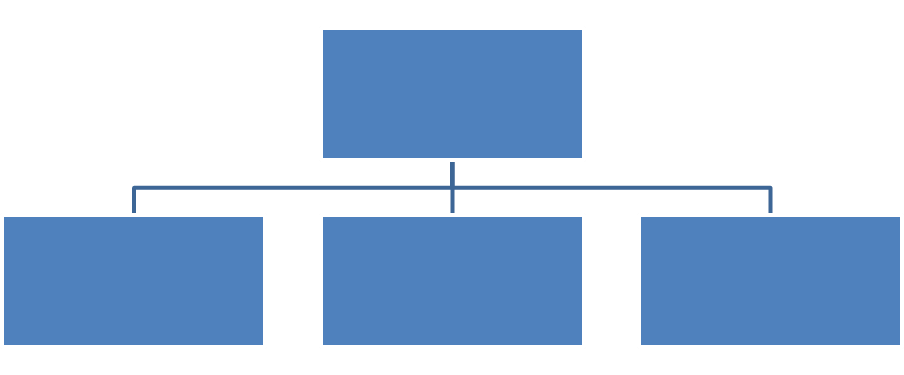 BİLGİ VE TEKNOLOJİK KAYNAKLARBirimin bilişim sisteminin faaliyetlere katkısına, karşılaşılan sorunlara, faaliyet raporu döneminde bilişim sisteminde yapılan değişikliklere, bilişim sisteminin diğer birim bilişim sistemleri ile uyumuna ve bilgi paylaşımına yer verilir.YAZILIMLAR 3.1.1  Kullanılan Yazılımlar ve Yönetim Bilgi SistemleriÜniversitemiz faaliyetlerinde kullanılan yazılımlarla ilgili bilgilere yer verilecektir. (Tüm birimler birimlerinde kullanılan yazılımları yazacaklardır. Ayrıca Akademik birimler bölüm başkanlıklarında başka bir yazılım kullanılıp kullanılmadığını belirleyerek tabloyu doldurmalıdır.)Tablo 5: Kullanılan Yazılımlar ve Yönetim Bilgi Sistemleri BİLGİSAYAR ALT YAPISI VE AĞ SİSTEMLERİ3.2.1  Bilgisayar SayılarıBirimin faaliyetlerinde kullanılan bilgisayar sayıları taşınır kayıtlarında yer alan bilgisayar sayıları ile tutarlı olarak belirtilir.Tablo 8: Bilgisayar SayılarıDİĞER TEKNOLOJİK KAYNAKLARTablo 9: Diğer Teknolojik KaynaklarİNSAN KAYNAKLARIAkademik Personel Akademik Personel Sayıları4.1.1.1. Yıllara Göre Akademik Personel Sayıları(Personel Daire Başkanlığı tarafından doldurulacaktır.)Tablo 10: Yıllara Göre Akademik Personel Sayıları4.1.1.2. Akademik Personelin Kadro Doluluk ve İstihdam Şekline Göre Dağılımı(Personel Daire Başkanlığı tarafından doldurulacaktır.)Tablo 11: Akademik Personelin Kadro Doluluk ve İstihdam Şekline Göre Dağılımı4.1.1.3. Akademik Personelin Birimlere Göre Dağılımı ( Personel Daire Başkanlığı tarafından doldurulacaktır.)Tablo 12: Akademik Personelin Birimlere Göre Dağılımı4.1.1.4. Yabancı Uyruklu Akademik Personel(Personel Daire Başkanlığı tarafından doldurulacaktır.)Tablo 13: Yabancı Uyruklu Akademik Personel4.1.1.5. Diğer Üniversitelerde Görevlendirilen Akademik Personel(Personel Daire Başkanlığı tarafından doldurulacaktır.)Tablo 14: Diğer Üniversitelerde Görevlendirilen Akademik Personel4.1.1.6. Diğer Üniversitelerden Üniversitemizde Görevlendirilen Akademik 	Personel(Personel Daire Başkanlığı tarafından doldurulacaktır.)Tablo 15: Diğer Üniversitelerden Üniversitemizde Görevlendirilen Akademik Personel4.1.1.7. Engelli Akademik Personelin Ünvanlarına Göre Dağılımı(Personel Daire Başkanlığı tarafından doldurulacaktır.)Tablo 16: Engelli Akademik Personelin Ünvanlarına Göre Dağılımı	Akademik Personelin Yurt İçi ve Yurt Dışı Görevlendirmeleri4.1.2.1. YÖK Bursu ile Yurt Dışında Görevlendirilen Akademik Personel Sayıları(Personel Daire Başkanlığı tarafından doldurulacaktır.)Tablo 17: YÖK Bursu ile Yurt Dışında Görevlendirilen Akademik Personel Sayıları4.1.2.2. 1416 Sayılı Kanun Kapsamında Yurt Dışına Gönderilen Öğrenci Sayıları (Personel Daire Başkanlığı tarafından doldurulacaktır.)Tablo 18: 1416 Sayılı Kanun Kapsamında Yurt Dışına Gönderilen Öğrenci Sayıları4.1.2.3. ÖYP Kapsamında Görevlendirilen Akademik Personel Sayıları(Personel Daire Başkanlığı tarafından doldurulacaktır.)Tablo 19: ÖYP Kapsamında Görevlendirilen Akademik Personel Sayıları Akademik Personelin Yaş İtibariyle Dağılımı(Personel Daire Başkanlığı tarafından doldurulacaktır.)Tablo 20: Akademik Personelin Yaş İtibarıyla Dağılımı Akademik Personelin Kadın-Erkek Dağılımı(Personel Daire Başkanlığı tarafından doldurulacaktır.)Tablo 21: Akademik Personelin Kadın-Erkek Dağılımı Sözleşmeli Akademik Personel SayılarıTablo 22: Sözleşmeli Akademik Personel SayılarıİDARİ PERSONEL Yıllara Göre İdari Personel Sayıları(Tüm birimler ve Personel Daire Başkanlığı tarafından doldurulacaktır.)Tablo 23: Yıllara Göre İdari Personel Sayıları İdari Personelin Kadro Doluluk Oranına Göre Dağılımı(Personel Daire Başkanlığı tarafından doldurulacaktır.)Tablo 24: İdari Personelin Kadro Doluluk Oranına Göre Dağılımı  İdari Personelin Hizmet Sınıflarına Göre Dağılımı(Personel Daire Başkanlığı tarafından doldurulacaktır.)Tablo 25: İdari Personelin Hizmet Sınıflarına Göre Dağılımı  Engelli İdari Personelin Hizmet Sınıflarına Göre Dağılımı(Personel Daire Başkanlığı tarafından doldurulacaktır.)Tablo 26: Engelli Personelin Hizmet Sınıflarına Göre Dağılımı  İdari Personelin Eğitim Durumuna Göre Dağılımı(Personel Daire Başkanlığı tarafından doldurulacaktır.)Tablo 27: İdari Personelin Eğitim Durumuna Göre Dağılımı  İdari Personelin Hizmet Sürelerine Göre DağılımıBu tablo 31 Aralık 2023 tarihindeki fiili olarak belirtiğiniz personel üzerinden doldurulacaktır. (Personel Daire Başkanlığı tarafından doldurulacaktır.)Tablo 28: İdari Personelin Hizmet Sürelerine Göre Dağılımı  İdari Personelin Yaş İtibariyle DağılımıBu tablo 31 Aralık 2023 tarihindeki fiili olarak belirtiğiniz personel üzerinden doldurulacaktır.(Personel Daire Başkanlığı tarafından doldurulacaktır.)Tablo 29: İdari Personelin Yaş İtibarıyla Dağılımı İdari Personelin Kadın Erkek Dağılımı(Personel Daire Başkanlığı tarafından doldurulacaktır.)Tablo 30: İdari Personelin Kadın Erkek DağılımıPersonelin Atanmasına / Ayrılmasına İlişkin Bilgiler2023 Yılında Ataması Yapılan Personel: 1 Ocak -31 Aralık 2023 tarihleri arasında Üniversitemizde işe başlayanlar (istifa edip tekrar başlamış, tayin edilmiş, KPSS ile gelmiş, açıktan atanmış…. vb.) için doldurulacaktır. Aylıksız izin alarak tekrar başlayanlar bu tabloya dahil edilmeyecektir. 2023 Yılında Ayrılan Personel: 1 Ocak -31 Aralık 2023 tarihleri arasında Üniversitemizden ayrılan personel için doldurulacaktır. Aylıksız izin alan personel ayrılan personel kısmına dahil edilmeyecektir. (Sadece Personel Daire Başkanlığı tarafından doldurulacaktır.)Tablo 31: Personelin Atanmasına / Ayrılmasına İlişkin BilgilerPersonelin Katıldığı Eğitimler(Tüm birimler tarafından doldurulacaktır.)Tablo 32: Personelin Katıldığı EğitimlerPersonel Sayısı (Birim)Tablo 33: Personel SayılarıPersonele Sağlanan Bursların NiteliğiTablo 34: Bursların NiteliğiSUNULAN HİZMETLERİDARİ HİZMETLERBu kısımda idarenin veya harcama biriminin görev, yetki ve sorumlulukları çerçevesinde faaliyet dönemi içerisinde yerine getirdiği hizmetlere özet olarak yer verilecektir.  Satın Alma İşlemleriTablo 35: 4734 Sayılı Kanun Kapsamında Yıl İçinde Yapılan Satın Alma İşlemleriÜniversite Personele Yönelik Olarak Düzenlenen Eğitim FaaliyetleriTablo 36: Üniversite Personele Yönelik Olarak Düzenlenen Eğitim FaaliyetleriYÖNETİM VE İÇ KONTROL SİSTEMİ(Birimin atama, satın alma, ihale gibi karar alma süreçleri, yetki ve sorumluluk yapısı, mali yönetim, harcama öncesi kontrol sistemine ilişkin yer alan tespit ve değerlendirmeler yer alır.(İç kontrol ve Risk Yönetimi Sistemi kapsamında birimde yapılan çalışmalar ve çalışmaların uygulanma düzeyi hakkında bilgi verilir.)FAALİYETLERE İLİŞKİN BİLGİ VE DEĞERLENDİRMELERMALİ BİLGİLER
1. BÜTÇE UYGULAMA SONUÇLARIBÜTÇE GİDERLERİTablo 37:Bütçe GiderleriPERFORMANS BİLGİLERİFAALİYET VE PROJE BİLGİLERİ STRATEJİK PLAN PERFORMANS GÖSTERGELERİİzleme dönemindeki yılsonu hedeflenen değer (B) Üniversitenin toplam hedef değeridir. Her birim sadece yeşil renkle belirlenen satır ve sütunları dolduracaktır.Performans göstergesine yönelik değerlendirme için  yukarıdaki tabloda belirtilen değerlendirme kriterleri ve değerlendirme sorularını baz alınarak değerlendirme yapılacaktır.Stratejik Plan Hedef KartlarıTablo 38 : Stratejik Plan Hedef KartlarıHEDEF GERÇEKLEŞME BİLGİLERİBilindiği üzere 2023 yılında ödenek tahsisleri Stratejik Yönetim Bilgi Sistemi üzerinden birimlerin sorumlu oldukları hedef ve faaliyetleri doğrultusunda gerçekleştirilmiştir.Bu kapsamda, 2023 yılında birimlerin sorumlulukları dahilindeki hedef ve faaliyetleri kapsamında gerçekleştirdikleri çalışmalar aşağıdaki tabloda belirtilecektir.Tablo 39 : Performans Programı Gösterge Gerçekleşme BilgileriKURUMSAL KABİLİYET VE KAPASİTENİN DEĞERLENDİRİLMESİ 	Kamu İdarelerince Hazırlanacak Stratejik Planlar ve Performans Programları ile Faaliyet Raporlarına İlişkin Usul ve Esaslar Hakkında Yönetmeliğin 26. maddesinin “Kurumsal Kabiliyet ve Kapasitenin Değerlendirilmesi:” başlığı altında yer alan “Orta ve uzun vadeli hedeflere ulaşılabilmesi sürecinde; teşkilat yapısı, organizasyon yeteneği, teknolojik kapasite gibi unsurlar açısından içsel bir durum değerlendirmesi yapılarak idarenin üstün ve zayıf yanlarına yer verilir” hükmü uyarınca doldurulacaktır.	(GZFT analizi, kurumun mevcut durumunu ve geleceğini etkileyebilecek, içsel durumunu ve onu çevreleyen dışsal faktörleri tahlil etmek için kullanılan yöntemlerden biridir. Bir anlamda, mevcut durumun tüm yönleriyle, iç ve dış dinamiklerin de göz önünde bulundurulmasıyla, fotoğrafının çekilmesidir.)GÜÇLÜ YÖNLERİMİZSahip olduğunuz avantajlar nelerdir?Neleri iyi yaparsınız?Hangi kaynaklara kolay ulaşım imkanlarınız var?Dışarıdan bakanlar, sizin hangi yönlerinizi kuvvetli görür?Soruları göz önünde bulundurularak doldurulacaktır.ZAYIF YÖNLERİMİZGeliştirmeniz gereken –mükemmel olmayan - yönleriniz nelerdir?Neleri kötü yaparsınız?Nelerden kaçınmalısınız?Soruları göz önünde bulundurularak doldurulacaktır.FIRSATLARIMIZİyi fırsatlar nerede ve nasıl bulunur?Etrafınızda gelişmekte olan süreçler ve eğilimler nelerdir?Soruları göz önünde bulundurularak doldurulacaktır.TEHDİTLERİMİZİlerlemenizin önündeki engeller nedir?Daha iyi ve daha başarılı olmanın koşulları değişiyor mu? Size zarar verici faktörler nelerdir?Soruları göz önünde bulundurularak doldurulacaktır.DEĞERLENDİRMEYukarıda belirttiğiniz hususlar çerçevesinde;Güçlü olduğumuz noktaları nasıl değerlendirebilir, kullanabiliriz?Zayıf olduğumuz noktaları nasıl güçlendirebilir veya etkisiz kılabiliriz?Fırsatları en iyi nasıl değerlendirebiliriz?Tehditlere karşı nasıl bir savunma sistemi kurmalıyız?Gibi konulardaki değerlendirmelerin belirtilmesi gerekmektedir.ÖNERİ VE TEDBİRLER	Kamu İdarelerince Hazırlanacak Stratejik Planlar ve Performans Programları ile Faaliyet Raporlarına İlişkin Usul ve Esaslar Hakkında Yönetmeliğin 26. maddesinin “Öneri ve Tedbirler” başlığı altında yer alan “Faaliyet yılı sonuçları ile genel ekonomik koşullar, bütçe imkânları ve beklentiler göz önüne alınarak, idarenin gelecek yıllarda faaliyetlerinde yapmayı planladığı değişiklik önerilerine, hedeflerinde meydana gelecek değişiklikler ile karşılaşabileceği risklere ve bunlara yönelik alınması gereken tedbirlere yer verilir.” hükmü gereğince doldurulacaktır.HAZIRLAYANAdı ve Soyadı		:Ünvanı			:Telefonu		:İmza			:(Raporu Hazırlayan Personelin Bilgileri Yazılacaktır.)İÇ KONTROL GÜVENCE BEYANI	Harcama yetkilisi olarak görev ve yetkilerim çerçevesinde; 	Harcama birimimizce gerçekleştirilen iş ve işlemlerin idarenin amaç ve hedeflerine, iyi malî yönetim ilkelerine, kontrol düzenlemelerine ve mevzuata uygun bir şekilde gerçekleştirildiğini, birimimize bütçe ile tahsis edilmiş kaynakların planlanmış amaçlar doğrultusunda etkili, ekonomik ve verimli bir şekilde kullanıldığını, birimimizde iç kontrol sisteminin yeterli ve makul güvenceyi sağladığını bildiririm. Bu güvence, harcama yetkilisi olarak sahip olduğum bilgi ve değerlendirmeler, yönetim bilgi sistemleri, iç kontrol sistemi değerlendirme raporları, izleme ve değerlendirme raporları ile denetim raporlarına dayanmaktadır. [1] Bu raporda yer alan bilgilerin güvenilir, tam ve doğru olduğunu beyan ederim. [2] (Yer-Tarih)Harcama YetkilisiİmzaAdı-SoyadıÜnvanı[1] Yil içinde harcama yetkilisi değişmişse “benden önceki harcama yetkilisi/yetkililerinden almış olduğum bilgiler” ibaresi eklenir.[2] Harcama yetkilisinin herhangi bir çekincesi varsa bunlar liste olarak bu beyana eklenir ve beyanın bu çekincelerle birlikte dikkate alınması gerektiği belirtilir.Birimin AdıAdediAdediAdediAlanı (m2)Kapasite(kişi)Birimin AdıToplantı SalonuKonferans SalonuEğitim SalonuAlanı (m2)Kapasite(kişi)Kullanım AmacıAdetAlan(m²)Kapasite(Kişi)Kulüp OdalarıMezun Öğrenciler Derneği OdasıAkademik/İdari Personel Dinleme OdasıEtüt/Çalışma OdalarıDiğer (Belirtilecektir)TOPLAMAlt BirimOfis Sayısım2Kullanan Kişi SayısıYönetim OfisleriAkademik Personel Ofisleriİdari Personel OfisleriDiğer (belirtilecektir)ToplamKullanım AmacıAdetAlan (m²)Ambar AlanlarıArşiv AlanlarıDiğer (Depo, Hangar ve Çeşitli Tamirat Atölyeleri gibi belirtilecektir)TOPLAMYazılım/Yönetim Bilgi Sistemi AdıKullanım amacıKullanan BirimCinsiİdari AmaçlıEğitim AmaçlıMasaüstü BilgisayarDizüstü BilgisayarTabletDiğer (Belirtilecektir)ToplamCinsiİdari AmaçlıEğitim AmaçlıAkıllı TahtaProjeksiyonTepegözBarkod OkuyucuKimlik Baskı MakinesiOptik OkuyucuYazıcıFotokopi MakinesiFaksFotoğraf MakinesiKameralarTelevizyonlarTarayıcılarMüzik SetleriSes SistemiMikroskoplarUltrason CihazıDVD-ROMServerOmurga SwitchKenar SwitchGigabit SwitchHarici DiskFirewallWireless RouterTABLODA YER ALMAYAN TEKNOLOJİK KAYNAKLAR EKLENECEKTİRTABLODA YER ALMAYAN TEKNOLOJİK KAYNAKLAR EKLENECEKTİRTABLODA YER ALMAYAN TEKNOLOJİK KAYNAKLAR EKLENECEKTİRYıllarAdet2023UnvanDoluluk Oranına GöreDoluluk Oranına GöreDoluluk Oranına Göreİstihdam Şekline Göreİstihdam Şekline GöreUnvanDoluBoşToplamTam ZamanlıYarı ZamanlıProfesörDoçentYardımcı DoçentÖğretim GörevlisiOkutmanUzmanÇeviriciEğitim- Öğretim PlanlamacısıAraştırma GörevlisiToplamBölüm/Birim AdıProfesörDoçentYrd. DoçentÖğretim GörevlisiAraştırma GörevlisiAraştırma GörevlisiUzmanUzmanOkutmanOkutmanÇeviriciEğitim Öğretim PlanlamacısıToplamTOPLAMUnvanGeldiği ÜlkeÇalıştığı BirimKişi SayısıUnvanıBirimiGörevlendirildiği YerKişi SayısıToplamToplamToplamUnvanıÇalıştığı BirimGeldiği YerKişi SayısıToplamToplamToplamUnvanÖzürlü Personel SayısıÖzürlülük durumu/DerecesiToplamYılıSayı2023YılıSayıSayı2023 yılı2023 yılıGidenGidenGiden TOPLAMGelen Akademik PersonelYurt İçiYurt DışıGiden TOPLAM23 yaş altı24-30 yaş31-35 yaş36-40 yaş41-50 yaş51 yaş üzeriKişi SayısıYüzde(%)UnvanıKadınErkekToplamProfesörDoçentYrd. DoçentÖğretim GörevlisiOkutmanAraştırma GörevlisiUzmanÇeviriciToplamUnvanSayıProfesörDoçentYrd. DoçentÖğretim GörevlisiUzmanOkutmanSanatçı Öğrt. Elm.Sahne UygulatıcısıToplamYılSayı2023Hizmet SınıfıDolu KadroBoş KadroToplamGenel İdari Hizmetler SınıfıSağlık Hizmetleri SınıfıTeknik Hizmetler SınıfıEğitim ve Öğretim Hizmetleri SınıfıAvukatlık Hizmetleri SınıfıDin Hizmetleri SınıfıYardımcı Hizmetler SınıfıToplamHizmet SınıfıToplamGenel İdari Hizmetler SınıfıSağlık Hizmetleri SınıfıTeknik Hizmetler SınıfıEğitim ve Öğretim Hizmetleri SınıfıAvukatlık Hizmetleri SınıfıDin Hizmetleri SınıfıYardımcı Hizmetler SınıfıToplamHizmet SınıfıUnvanıÖzürlü Personel SayısıÖzürlülük durumu/DerecesiGenel İdari HizmetlerGenel İdari HizmetlerSağlık Hizmetleri SınıfıSağlık Hizmetleri SınıfıTeknik Hizmetler SınıfıTeknik Hizmetler SınıfıEğitim ve Öğretim Hizmetleri SınıfıEğitim ve Öğretim Hizmetleri SınıfıAvukatlık Hizmetleri SınıfıAvukatlık Hizmetleri SınıfıDin Hizmetleri SınıfıDin Hizmetleri SınıfıYardımcı Hizmetler SınıfıYardımcı Hizmetler SınıfıToplamToplamİlköğretimLiseÖn LisansLisansY. LisansDoktoraKişi SayısıYüzde (%)0-1 yıl1-3 yıl4-6 yıl7-10 yıl11-15 yıl16-20 yıl21 yıl üzeriKişi SayısıYüzde (%)23 yaş altı24-30 yaş31-35 yaş36-40 yaş41-50 yaş51 yaş üzeriKişi SayısıYüzde (%)KadınErkekToplamKişi SayısıYüzde2023 Yılında Ataması Yapılan Personel Sayısı2023 Yılında Ayrılan Personel Sayısı2023 Yılında Ayrılan Personel Sayısı2023 Yılında Ataması Yapılan Personel SayısıEmekliDiğer (belirtilecektir)Akademik Personelİdari PersonelToplamEğitimin KonusuHangi Kaynaktan Sağlandığı(Kurum İçi/Kurum Dışı)SüresiKatılan Personel SayısıPersonelin ÜnvanıToplamPersonel Ünvanı	SayıAkademik Personelİdari PersonelTOPLAMBurs AdıBurs TürüKişi başı Burs Miktarı (TL)Yaralanan Kişi SayısıYararlanan Kişi TürüÖYPNakit600005Akademik PersonelTOPLAMSatın Alma TürüSatın Alma TürüSayıTutarAçık İhaleAçık İhaleBelli İstekliler Arasında İhaleBelli İstekliler Arasında İhalePazarlık Usulü21/aPazarlık Usulü21/bPazarlık Usulü21/dPazarlık Usulü21/ePazarlık Usulü21/fDoğrudan Temin22/aDoğrudan Temin22/bDoğrudan Temin22/cDoğrudan Temin22/dDoğrudan Temin22/eDMODMOTOPLAMTOPLAMEğitim Adı KonusuEğitimin TürüKatılımcı SayısıBaşlangıç-Bitiş TarihiEğitimin Anket Memnuniyet OranıHaber LinkiBÜTÇE GİDERLERİBÜTÇE GİDERLERİBÜTÇE GİDERLERİBÜTÇE GİDERLERİBÜTÇE GİDERLERİ2023 BÜTÇE BAŞLANGIÇ ÖDENEĞİ (TL)2023 BÜTÇE YIL SONU ÖDENEĞİ (TL)2023 HARCANAN BÜTÇE TOPLAMI (TL)GERÇEKLEŞME ORANI (%)01-PERSONEL GİDERLERİ02- SOSYAL GÜVENLİK KURUMLARINA DEVLET PRİMİ GİDERLERİ03- MAL VE HİZMET ALIM GİDERLERİ05-CARİ TRANSFERLER06- SERMAYE GİDERLERİBÜTÇE GİDERLERİ TOPLAMIDeğerlendirme Kriteri Değerlendirme Sorularıİlgililik·Planın başlangıç döneminden itibaren iç ve dış çevrede ciddi değişiklikler meydana geldi mi?İlgililik·Bu değişiklikler tespitler ve ihtiyaçları ne ölçüde değiştirdi?İlgililik·Tespitlerve ihtiyaçlardaki değişim hedef ve performans göstergelerinde bir değişiklik ihtiyacı doğurdu mu?Etkililik·Performans göstergesi değerlerine ulaşıldı mı?Etkililik·Performans göstergesine ulaşma düzeyiyle tespit edilen ihtiyaçlar karşılandı mı?Etkililik·Performans göstergelerinde istenilen düzeye ulaşılmadıysa hedeflenen değere ulaşabilmek için yıllar itibarıyla gerçekleşmesi öngörülen hedef ve göstergelere ilişkin güncelleme ihtiyacı var mı?Etkililik·Performans göstergesi gerçekleşmelerinin kalkınma planında yer alan ilgiliamaç, hedef ve politikalara katkısı ne oldu?Etkinlik·Performans gösterge değerlerine ulaşılırken öngörülemeyen maliyetler ortaya çıktı mı?Etkinlik·Tahmini maliyet tablosunda değişiklik ihtiyacı var mı?Etkinlik·Yüksek maliyetlerin ortaya çıkması durumunda hedefte ve performans göstergesi değerlerinde değişiklik ihtiyacı oluştu mu?Sürdürülebilirlik·Performans göstergelerinin devam ettirilmesinde kurumsal, yasal, çevresel vb. unsurlar açısından riskler nelerdir?Sürdürülebilirlik·Bu riskleri ortadan kaldırmak ve sürdürülebilirliği sağlamak için hangi tedbirlerin alınması gerekir?Yıl sonu için değerlendirme :İlgili hedefe ait performans göstergelerinin performans düzeyi dikkate alınarak değerlendirmenin yapıldığı yılın sonu itibarıyla hedeflenen değere ulaşılıp ulaşılamadığının analizi yapılır. Bu analiz, hedefe ilişkin sapmanın nedeni ile hedefe ilişkin alınacak önlemleri de içerecek şekilde, Yukarıdaki tabloda yer alan kriter ve sorular çerçevesinde özet bir biçimde yapılır.İlgili hedefe ait performans göstergelerinin performans düzeyi dikkate alınarak değerlendirmenin yapıldığı yılın sonu itibarıyla hedeflenen değere ulaşılıp ulaşılamadığının analizi yapılır. Bu analiz, hedefe ilişkin sapmanın nedeni ile hedefe ilişkin alınacak önlemleri de içerecek şekilde, Yukarıdaki tabloda yer alan kriter ve sorular çerçevesinde özet bir biçimde yapılır.İlgili hedefe ait performans göstergelerinin performans düzeyi dikkate alınarak değerlendirmenin yapıldığı yılın sonu itibarıyla hedeflenen değere ulaşılıp ulaşılamadığının analizi yapılır. Bu analiz, hedefe ilişkin sapmanın nedeni ile hedefe ilişkin alınacak önlemleri de içerecek şekilde, Yukarıdaki tabloda yer alan kriter ve sorular çerçevesinde özet bir biçimde yapılır.A1Eğitim ve Öğretimde Kaliteyi, Fiziki ve Teknik Altyapı İle Destekleyerek, Ulusal ve Uluslararası Alanda Yeterliliğe Ulaşmak.Eğitim ve Öğretimde Kaliteyi, Fiziki ve Teknik Altyapı İle Destekleyerek, Ulusal ve Uluslararası Alanda Yeterliliğe Ulaşmak.Eğitim ve Öğretimde Kaliteyi, Fiziki ve Teknik Altyapı İle Destekleyerek, Ulusal ve Uluslararası Alanda Yeterliliğe Ulaşmak.Eğitim ve Öğretimde Kaliteyi, Fiziki ve Teknik Altyapı İle Destekleyerek, Ulusal ve Uluslararası Alanda Yeterliliğe Ulaşmak.H1.3Yabancı Dil Eğitimine Önem Verilecek ve Yabancı Dil Bilgisi Yeterliliği Artırılacaktır.Yabancı Dil Eğitimine Önem Verilecek ve Yabancı Dil Bilgisi Yeterliliği Artırılacaktır.Yabancı Dil Eğitimine Önem Verilecek ve Yabancı Dil Bilgisi Yeterliliği Artırılacaktır.Yabancı Dil Eğitimine Önem Verilecek ve Yabancı Dil Bilgisi Yeterliliği Artırılacaktır.Hedefe İlişkin Sapmanın Nedeni Hedefe İlişkin Alınacak Önlemler Sorumlu BirimRektörlükRektörlükRektörlükRektörlükİşbirliği Yapılacak Birim(ler)Akademik Birimler.Akademik Birimler.Akademik Birimler.Akademik Birimler.Performans GöstergesiHedefe Etkisi (%)Plan Dönemi Başlangıç Değeri(A)İzleme Dönemindeki
Yılsonu Hedeflenen Değer (B)İzleme Dönemindeki Gerçekleşme Değeri (C)Performans GöstergesiHedefe Etkisi (%)Plan Dönemi Başlangıç Değeri(A)İzleme Dönemindeki
Yılsonu Hedeflenen Değer (B)İzleme Dönemindeki Gerçekleşme Değeri (C)PG1.3.2. Yabancı
Uyruklu Öğretim
Elemanı Sayısının
Toplam Öğretim
Elemanı Sayısına Oranı30%0,03 0,07Performans Göstergelerine İlişkin DeğerlendirmelerPerformans Göstergelerine İlişkin DeğerlendirmelerPerformans Göstergelerine İlişkin DeğerlendirmelerPerformans Göstergelerine İlişkin DeğerlendirmelerPerformans Göstergelerine İlişkin DeğerlendirmelerA5Yönetimde Sürekli İyileştirmelerle Kurumsal Gelişimi ve Personel Bağlılığını Güçlendirerek, Ulusal ve Uluslararası Boyutta Tanınır Hale Gelmek.Yönetimde Sürekli İyileştirmelerle Kurumsal Gelişimi ve Personel Bağlılığını Güçlendirerek, Ulusal ve Uluslararası Boyutta Tanınır Hale Gelmek.Yönetimde Sürekli İyileştirmelerle Kurumsal Gelişimi ve Personel Bağlılığını Güçlendirerek, Ulusal ve Uluslararası Boyutta Tanınır Hale Gelmek.Yönetimde Sürekli İyileştirmelerle Kurumsal Gelişimi ve Personel Bağlılığını Güçlendirerek, Ulusal ve Uluslararası Boyutta Tanınır Hale Gelmek.H5.1Fiziki İmkânlar ve Kurum Kültürü Geliştirilerek, Personelin Aidiyet Duygusu Artırılacaktır.Fiziki İmkânlar ve Kurum Kültürü Geliştirilerek, Personelin Aidiyet Duygusu Artırılacaktır.Fiziki İmkânlar ve Kurum Kültürü Geliştirilerek, Personelin Aidiyet Duygusu Artırılacaktır.Fiziki İmkânlar ve Kurum Kültürü Geliştirilerek, Personelin Aidiyet Duygusu Artırılacaktır.Hedefe İlişkin Sapmanın Nedeni Hedefe İlişkin Alınacak Önlemler Sorumlu BirimPersonel Daire BaşkanlığıPersonel Daire BaşkanlığıPersonel Daire BaşkanlığıPersonel Daire Başkanlığıİşbirliği Yapılacak Birim(ler)Tüm BirimlerTüm BirimlerTüm BirimlerTüm BirimlerPerformans GöstergesiHedefe Etkisi (%)Plan Dönemi Başlangıç Değeri(A)İzleme Dönemindeki
Yılsonu Hedeflenen Değer (B)İzleme Dönemindeki Gerçekleşme Değeri (C)Performans GöstergesiHedefe Etkisi (%)Plan Dönemi Başlangıç Değeri(A)İzleme Dönemindeki
Yılsonu Hedeflenen Değer (B)İzleme Dönemindeki Gerçekleşme Değeri (C)PG5.1.1. Kurum İçi
Verilen Eğitim Sayısı20%3 4Performans Göstergelerine İlişkin DeğerlendirmelerPerformans Göstergelerine İlişkin DeğerlendirmelerPerformans Göstergelerine İlişkin DeğerlendirmelerPerformans Göstergelerine İlişkin DeğerlendirmelerPerformans Göstergelerine İlişkin DeğerlendirmelerPerformans GöstergesiHedefe Etkisi (%)Plan Dönemi Başlangıç Değeri(A)İzleme Dönemindeki
Yılsonu Hedeflenen Değer (B)İzleme Dönemindeki Gerçekleşme Değeri (C)Performans GöstergesiHedefe Etkisi (%)Plan Dönemi Başlangıç Değeri(A)İzleme Dönemindeki
Yılsonu Hedeflenen Değer (B)İzleme Dönemindeki Gerçekleşme Değeri (C)PG5.1.2. Kurum Dışı
Alınan Eğitim Sayısı20%32 85Performans Göstergelerine İlişkin DeğerlendirmelerPerformans Göstergelerine İlişkin DeğerlendirmelerPerformans Göstergelerine İlişkin DeğerlendirmelerPerformans Göstergelerine İlişkin DeğerlendirmelerPerformans Göstergelerine İlişkin DeğerlendirmelerGösterge AdıGösterge gerçekleşme değeriBeklenenin altında ya da üstünde gerçekleşen göstergeler ve sapma nedenleriYabancı uyruklu akademisyen sayısıYÖK tarafından sağlanan yurt dışında yabancı dil yeterliliklerinin artırılmasına yönelik burslardan yararlanan sayısı